Universidad Michoacana de San Nicolás de Hidalgo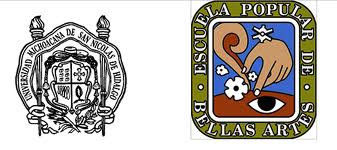                  	  RESGUARDO INDIVIDUAL DE CONTROL INTERNO                  ACERVO CONTEMPORÁNEODEPENDENCIA (URES):DEPENDENCIA (URES):FACULTAD DE DERECHO Y CIENCIAS SOCIALESFACULTAD DE DERECHO Y CIENCIAS SOCIALESFACULTAD DE DERECHO Y CIENCIAS SOCIALESFACULTAD DE DERECHO Y CIENCIAS SOCIALESFOTOGRAFÍA DE LOS LIBROS: FOTOGRAFÍA DE LOS LIBROS: (TOMA GENERALIZADA DE LOS EJEMPLARES INCLUIDOS EN LA FACTURA)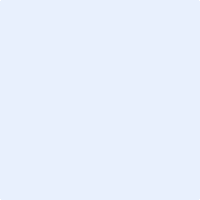 (TOMA GENERALIZADA DE LOS EJEMPLARES INCLUIDOS EN LA FACTURA)(TOMA GENERALIZADA DE LOS EJEMPLARES INCLUIDOS EN LA FACTURA)(TOMA GENERALIZADA DE LOS EJEMPLARES INCLUIDOS EN LA FACTURA)NÚMERO DE TÍTULOSNÚMERO DE TÍTULOSNÚMERO DE VOLÚMENESNÚMERO DE VOLÚMENESNÚMERO DE FACTURA:NÚMERO DE FACTURA:834194834194834194834194FECHA DE FACTURA:FECHA DE FACTURA:17 de julio de 202_17 de julio de 202_17 de julio de 202_17 de julio de 202_UUID (FOLIO FISCAL):UUID (FOLIO FISCAL):aa27785b-4e0e-4045-9572-2fdaeca834194aa27785b-4e0e-4045-9572-2fdaeca834194aa27785b-4e0e-4045-9572-2fdaeca834194aa27785b-4e0e-4045-9572-2fdaeca834194COSTO:COSTO:$4,200.00$4,200.00$4,200.00$4,200.00PROVEEDOR:PROVEEDOR:EMPRESA S.A. de C.V.EMPRESA S.A. de C.V.EMPRESA S.A. de C.V.EMPRESA S.A. de C.V.RECURSO:RECURSO:Proyecto 202_ registrado por el Dr. NombreProyecto 202_ registrado por el Dr. NombreProyecto 202_ registrado por el Dr. NombreProyecto 202_ registrado por el Dr. NombreURES DE GASTO:URES DE GASTO:405Coordinación de la Investigación CientíficaCoordinación de la Investigación CientíficaCoordinación de la Investigación CientíficaURES DE ASIGNACIÓN:URES DE ASIGNACIÓN:232Facultad de Derecho y Ciencias SocialesFacultad de Derecho y Ciencias SocialesFacultad de Derecho y Ciencias SocialesUBICACIÓN DENTRO DE LA URES:UBICACIÓN DENTRO DE LA URES:017Cubículos en generalCubículos en generalCubículos en generalFECHA DE ELABORACIÓN:FECHA DE ELABORACIÓN:05 de diciembre de 202_05 de diciembre de 202_05 de diciembre de 202_05 de diciembre de 202_OBSERVACIONES:OBSERVACIONES:Las que sean necesariasLas que sean necesariasLas que sean necesariasLas que sean necesariasEntrega (Nombre y firma)Verifica(Nombre y firma)Verifica(Nombre y firma)Verifica(Nombre y firma)Recibe(Nombre y firma)Titular de la URESEnlace AutorizadoEnlace AutorizadoEnlace AutorizadoUsuario final.